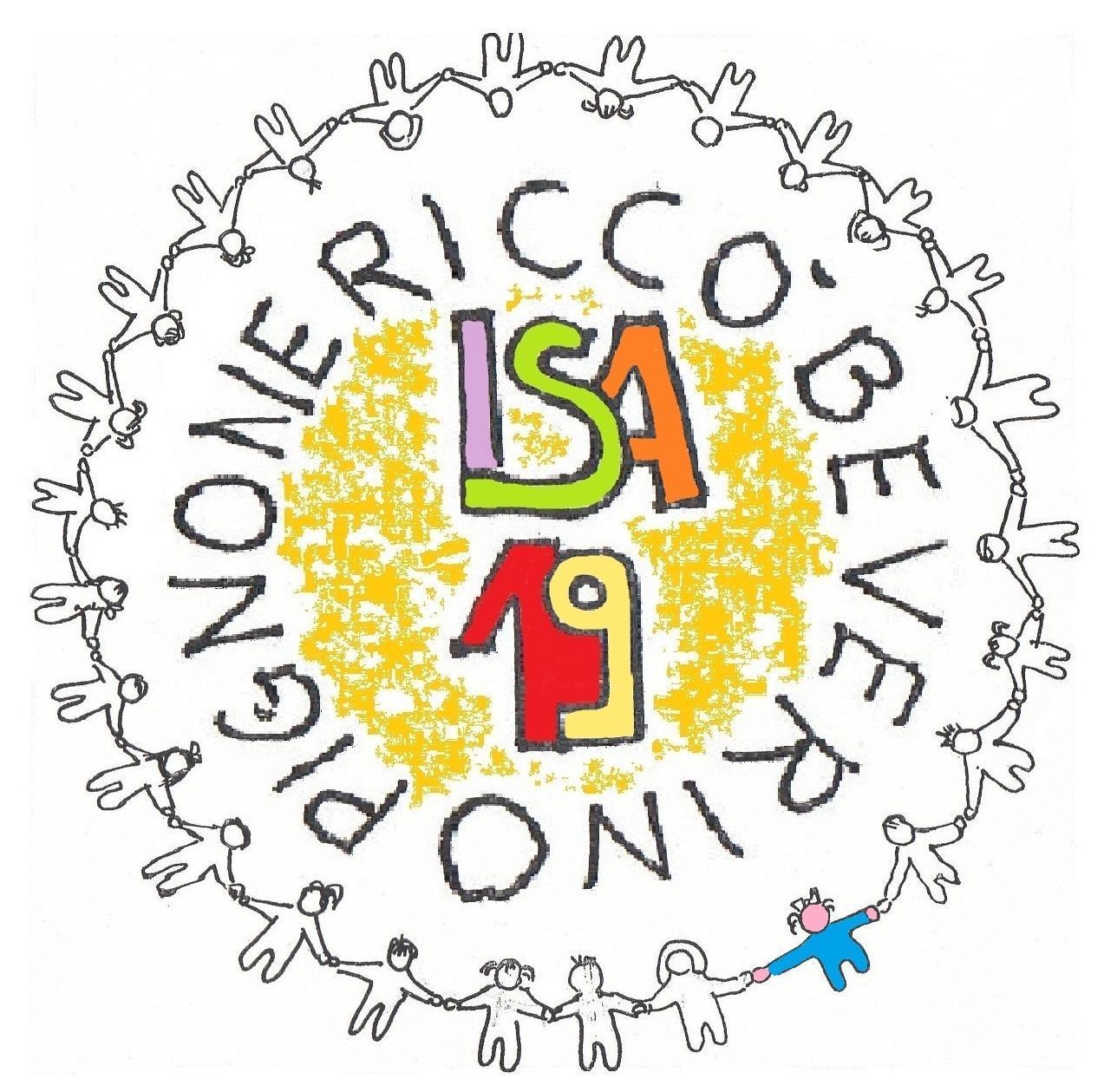 ISTITUTO COMPRENSIVO DI RICCO’ DEL GOLFOScuola dell’Infanzia, Primaria e Secondaria di I gradoVia Roma, 53 – 19020  Riccò del Golfo (SP)Telefono 0187 925551 – Fax 0187 925828  www.riccodelgolfo.it  ________________________________________________________________________________________________Alle famiglie degli alunni            Ai docentiOggetto: riammissione degli alunni a scuola dopo assenzeA conferma di quanto specificato nel Prontuario delle regole, in seguito al confronto con lo staff di ASL 5 a supporto delle scuole nel periodo dell’emergenza epidemiologica, si informano le famiglie che:nessun alunno può essere ammesso a scuola in caso di febbre superiore a 37,5° o in presenza di sintomatologia come tosse, cefalea, sintomi gastrointestinali, mal di gola, difficoltà respiratorie, dolori muscolari, congestione nasale, brividi, perdita o diminuzione dell’olfatto o del gusto, diarrea oppure che negli ultimi 14 giorni sia entrato in contatto con malati di Covid-19 o con persone in isolamento precauzionale;in caso di assenza per malattia dell’alunno è necessario informare la segreteria dell’istituto tramite telefono 0187 925551 o email all’indirizzo spic81300a@istruzione.itnel caso di conclamata positività al Covid-19 è necessario informare la scuola;al rientro a scuola dopo malattia, qualora il pediatra abbia ritenuto di dover seguire il percorso diagnostico-terapeutico di prevenzione per Covid-19, è necessario portare l’attestazione del pediatra che tale percorso è risultato negativo;Al rientro a scuola dopo un’assenza per la quale non è stato consultato il medico oppure per la quale il medico non abbia ritenuto di dover seguire il percorso diagnostico-terapeutico di prevenzione per Covid-19, la famiglia deve compilare e consegnare alla scuola una dichiarazione personale nella quale informa formalmente la scuola che non è stato seguito il percorso di prevenzione per Covid-19 e che l’alunno da almeno tre giorni non presenta febbre superiore a 37,5° o sintomatologia respiratoria, che durante l’assenza l’alunno non è stato in quarantena o isolamento domiciliare e che negli ultimi 14 giorni non è stato a contatto con persone positive al Covid-19, per quanto di loro conoscenza;In assenza della dichiarazione, l’alunno non potrà essere ammesso in classe;nel caso un bambino presenti patologie croniche alle vie respiratorie (allergie, asma ecc.) oppure altre patologie che potrebbero rendere difficile la frequenza scolastica, è necessario informare formalmente la scuola fornendo la necessaria documentazione medica. I singoli casi verranno segnalati ad ASL 5 che, in accordo con i pediatri di libera scelta, suggerirà il percorso da seguire;per la scuola dell’infanzia, dopo assenza per malattia superiore a 3 giorni, la riammissione è consentita unicamente con certificazione del pediatra/medico medicina generale attestante l’assenza di malattie infettive o diffusive e l’idoneità al reinserimento nella comunità scolastica;per assenze NON dovute a motivi di salute, è opportuno avvisare preventivamente la scuola.Confidando nella collaborazione e nel senso di responsabilità di tutti, porgo i più cordiali saluti.          Il dirigente scolastico            Maria Cristina Rosi(firmato digitalmente ai sensi D.Lgs 82/2005 e ss.mm.ii)Allegato: modello dichiarazione personale.DICHIARAZIONE PERSONALEDichiarazione sostitutiva dell’atto di notorietàAutocertificazione ai sensi degli art. 46 e 47 D.P.R. 445/2000Il sottoscritto ________________________________________________________________ Genitore/Tutore dell’alunno ______________________________________________________ frequentante la classe _________ della Scuola ___________________________________________ sotto la propria responsabilità,DICHIARAche l'assenza dell’alunno dei giorni ___________________________ ❒ NON è stata determinata da malattia oppure ❒ NON è stata determinata da malattia che il pediatra/medico di medicina generale abbia giudicato come caso di sospetto Covid-19. Non è stato, pertanto, necessario seguire il percorso diagnostico-terapeutico e di prevenzione per Covid-19.DICHIARA inoltre− che l’alunno non presenta sintomatologia respiratoria o febbre superiore a 37,5° C in data odierna e nei tre giorni precedenti;− che l’alunno non è stato in quarantena o isolamento domiciliare durante i giorni di assenza;− che l’alunno non è stato a contatto con persone positive al Sars-CoV-2, per quanto di loro conoscenza, negli ultimi 14 giorni.La presente dichiarazione viene rilasciata quale misura di prevenzione correlata con l’emergenza pandemica del SARS-CoV-2.Riccò del Golfo ______________________________________Firma leggibile								  _______________________________________________